Parvin DadandishCurriculum Vitae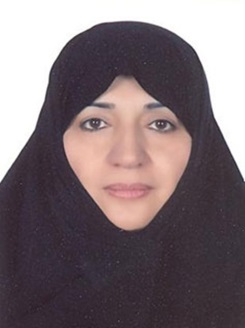 Personal Information:Last name: DadandishFirst name: ParvinDoB: 1960Place of Birth: Tehran, Iran Nationality: IranianReligion: IslamLanguage: Persian, EnglishEmail: Dadandish@gmail.com Education:1999	 Ph.D.		Warsaw University	Political Science	Thesis: Iran and Russia 									Interactions in Caucasus1993	 M.A		Azad University of  	Political Science	Thesis: Convergence in Tehran						European Union	 B.A		Al-Zahra University	Mathematics		 TeachingAdministrative Responsibilities2016-	Dean of Azad University of Tehran West branch2016- Women Affairs Adviser to Minister of Culture and Islamic Guidance2015- Member of Council of International Scientific Activities Coordination of Center for International Scientific Studies and Collaboration, Ministry of Science, Research and Technology2015- Member of National Committee for Communication of Iranian National Commission for UNESCO2016- Head of Strategic Council of Accomplished Women of Tehran province of Islamic Azad University2014- Social Advisor to Minister of Culture and Islamic Guidance 2014- Member of National Social Council as Representor of Ministry of Culture and Islamic Guidance2013 – Member of Strategic Council of Accomplished Women of Tehran province of Islamic Azad University2009- 	Faculty Member of Azad University of Tehran East Branch1998-2014	Secretary of Women and Youth Committee of Expediency Discernment Council1994-1995	Head of Non-Islamic Countries Group, International Adjutancy of Women of President OfficeMember of University of Tehran 70th Anniversary Commemorating CommitteeMember of Primitive Board for  Handling Infractions by Faculty Members of Islamic Azad University Member of Administrative and Scientific Committee of National and International Conferences:Advocating Rural Area's Women: Asian Countries' First Ladies (1996)Women's Role in Development: OIC (1993-1994)Advocating Women as Single Parents (1993)Founding Member of:Iranian Women Solidarity Association (1993- )International Muslim Women Union NGOs (1995- )Al-Zahra's Graduates Association (1993- )Islamic Republic of Iran’s Diplomats Wives Association (1995-1997)Supervising and Administrating Studies in Committee of Expediency Discernment Council:General Policies of Third Development Program about WomenGeneral Policies of Fourth and Fifth Development Program about Women and FamilyStudy of Women Problems in Legal, social, Cultural and Political AreasGeneral Policies of Islamic Republic about Women General Policies of Islamic Republic about YouthsGeneral Policies of Islamic Republic about ChildrenDerivation of General Policies for Developing Program about WomenDifferences between Parliament and Guardian Council in the case of: irreconcilable Differences, Custody, Convention on the Elimination of Discrimination against Women, Women Employment Policies,   Editor in Chief of Women, Youth, Family, and Children Studies (Pouyesh) First Three VolumeTeaching Responsibilities1997- 		Azad University Of Tehran East, Center, and South BranchesKhabar Department, School for International Relations of the Ministry of Foreign Affairs1982-1986	Tehran High Schools (Physics and Mathematics)PublicationThe Heaven underneath Their Feet (English)Iranian Rural Women (English)Assessing the Role of Creativity on the Participation Rate in Women's Political Activities (English), International Journal of Innovative Research in Advanced Engineering, Vol.1, Issue 6 (July 2014)Challenges of Codifying Citizenship’s Rights in Iran (Persian), Rahbord, Vol. 68, Year 22, Fall 2013The Artificial Islands in the Persian Gulf: A Political and legal Analysis, Iranian Review of Foreign Affairs, Vol.3,No.4, Winter 2013Libya’s Development and Patronage Responsibility Doctrine (Persian), Rahbord, Vol.62, Year 21, Spring 2012Iran-Europe Relations: A Diagnostic Analysis, Iranian Review of Foreign Affairs, Vol.3, No.1, Spring 2012Public Diplomacy and Islamic Republic of Iran Foreign Policy (Persian), Foreign Affairs, Vol.1, Year3, Spring 2011Geopolitical Changes and Crises in the Caucasus (English), International Journal of Geopolitical Science, Vol.7, Number 7, Winter and spring 2011Criticizing Regional Security Complex Theory: Using South Caucasus Regional Security Complex (Persian), Rahbord, Vol.56, Year19, Fall 2010Women’s Employment Developments and Globalization (Persian), Rahbord, Vol. 47, Summer 2008  Geopolitics Discourse in Central Asia (Persian), International Journal of Geopolitical Science, Vol. 1, Year. 2, Spring 2007Caspian Sea Energy and International Actor’s Rivalry (Persian), Hamshahri Diplomatic, Year. 2, Vol. 22, Feb 2007Globalization Effects on Women’s Situation (Persian), Hamshahri Diplomatic, Year 2, Vol. 21, Jan 2007Russia’s Security Policies Picture in 21st Century (Persian), Hamshahri Diplomatic, Year 2, Vol. 23, Mar 2007Middle East Developments after Saddam (Persian), Hamshahri Diplomatic, Year 2, Vol. 19, Oct 2006Russia’s National Security Policies New Picture (Persian), Central Asia and Caucasus Studies, Vol. 52, 2005Women’s Role in Iraq Developments, Iraq and Regional Security Prospect International Conference, Summer 2005, Center for Strategic Research PublicationsDemocracy and Reformation Prospect in Middle East, Hamshahri Diplomatic, Year 1, Vol. 9, Nov 2005A Report on Women’s Role in Iraq Development (Persian), Hamshahri Diplomatic, Year 1, Vol. 4, Jun 2005National and International ConferencesPAKWASH ConferenceGlobalization of Muslim Women International ConferenceAdvocating Women as Single Parents (Tehran)Revising Civil Rights in Women and Family AreasAdvocating Rural Women (Iran- Malaysia)Women’s Role in Human Developments (Tehran-Amman- Istanbul)Beijing International Women Conference Educated Women’s Role in Developing Muslim Women’s Situation in the World (Indonesia)Developing Right Structure for Muslim Women League (Sudan)Women Challenges in 21st CenturyCinema and Woman (with the help of UNESCO in was held Tehran)Women’s Role in Developing Islamic Countries Islamic Countries First Lady Patronage of Rural Women 